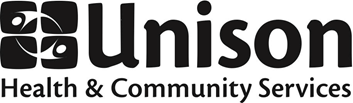 JOB POSTINGCommunity Mental Health Worker – Violence RecoveryFull-time, one year contract - 35 hours per week$58,334 to $69,103 per annum (commensurate on experience and education)Unison Health and Community Services is a non-profit, community-based organization that serves neighbourhoods in North West Toronto. Operating out of six locations, Unison offers core services that include primary health care, counselling, health promotion, Early Years programs, legal services, harm reduction programs, housing assistance, adult protective services, Pathways to Education™ and a Diabetes Education Program. Unison’s mission is working together to deliver accessible and high quality health and community services that are integrated, respond to needs, build on strengths and inspire change.Unison Health and Community Services is committed to working from an inclusive, pro-choice, sex positive, harm reduction, anti-racist, anti-oppression and participatory framework.Unison is seeking a Community Mental Health Worker who in collaboration with both the Social Work and Mental Health/Substance Use teams will ensure that the Community Violence, Wellness and Recovery Pilot Project deliverables are met.  The Community Mental Health Worker will report to the Program Manager, Mental Health and Substance Use.  Job Specific Responsibilities: Provide culturally appropriate and trauma informed care to clients, including assessments, treatment planning, warm referrals, advocacy, case support, community treatment, and educationProvide both brief and ongoing counselling, grief counselling, and trauma counselling to clients who have been impacted by violent incidentsFacilitate support groups for youth, children and parents, and adults that focus on psychoeducation, grief and loss support, trauma support, and coping skillsFacilitate healing conversation events for communities who have recently experienced a violence incident Maintain case notes and statistics, as per Unison and City of Toronto requirementsHelp clients identify and use appropriate health resources, including those available in the community and from community agencies  Participate in violence prevention and recovery team meetings and find opportunities for collaborationProvide input and support to pilot planning and evaluation activitiesWork with City’s Community Crisis Response Team and other partners to share back findings of Community Violence, Wellness, and Recovery Pilot with communityLiaise with local agencies for the purpose of raising public awareness, education and information sharing and participate in community-based networksProvide assistance and support for the management of internal crisis situations at Unison Apply supportive 'de-escalation' techniques to help clients manage strong emotions and potentially dangerous behaviours Organizational Responsibilities:Participate in team meetings, initiatives, and eventsDevelop work goals in conjunction with supervisor, identifying action plans, learning objectives and professional development needsParticipate in performance appraisal process including self-evaluation componentAdhere to all policies and procedures of the organizationSubmit encounter data and/or statistics, administrative forms, and reports in a timely fashionParticipate on external committees as relevant to job position Maintain and develop competence through appropriate continuing education methods Identify, report, and debrief on client safety incidents, good catches, occupational health, and safety incidents and near missesOther duties as required.Job-Specific Qualifications:Undergraduate degree/diploma or equivalent experience in related field such as Bachelor of Social WorkDemonstrated knowledge and understand of working with clients or families who have experienced gun violence. Demonstrated knowledge of, and sensitivity to, the impact of social, economic, environmental, and cultural issues, including unstable housing, on diverse communitiesFamiliarity with the social, economic, and cultural conditions of the project’s geographic area Skill working with groups and individuals using a recovery approach to careFamiliarity with harm reduction philosophy and principlesKnowledge of issues affecting communities facing barriers to access in an urban environmentPrevious experience working with local service providers, community groups and networks with an understanding of local issues and priorities is preferedExcellent communication and organizational skills, including computer literacyKnowledge of a second (or more) language and culture is an assetExcellent interpersonal skills with colleagues, students, community members, volunteers, etc.Ability to work flexible hours including some evenings and weekends. Interested candidates are asked to submit a résumé with covering letter by 4:00 pm on March 29, 2022 to: Hiring Committee – Community Mental Health Worker – Violence RecoveryUnison Health and Community ServicesToronto, ONhirings@unisonhcs.orgPlease cite UN_2022_011 in the subject line of the emailPlease be advised that our organization requires all staff, students, and volunteers to be fully vaccinated.  Proof of vaccination can be obtained from the Ministry site.We welcome applications from people who are reflective of the diverse communities we serve, including those who might need accommodation.Where needed, accommodations for applicants with disabilities will be provided, on request, to support their participation in all aspects of the recruitment process.While we thank all applicants for their interest, only those selected for interview will be contacted.